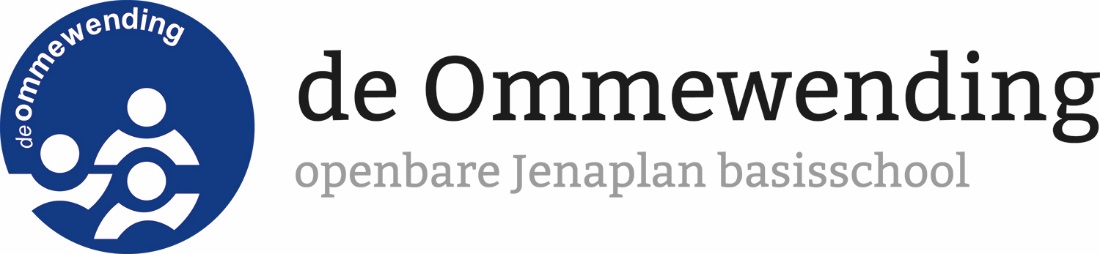 Betreft: Samenvatting Tevredenheidspeiling ouders 2017Geachte ouders en/of verzorgers, Het waarborgen en verbeteren van de kwaliteit van ons onderwijs is voor ons erg belangrijk, zoals u weet. Om te bepalen waar de kwaliteit verbeterd kan worden is uw mening voor ons van belang. In januari hebt u ons middels het oudertevredenheidsonderzoek geïnformeerd over hetgeen u belangrijk, waardevol en plezierig vindt aan onze school èn op welke punten verbetering plaats zou moeten vinden. Het onderzoek werd uitgevoerd door Scholen met Succes. Zij namen op zo’n 1.700 basisscholen in Nederland de ouderpeiling af. Op die manier kunnen de resultaten ook worden vergeleken met een landelijk gemiddelde. Deelname aan het onderzoek was anoniem, in de rapportage zijn antwoorden van individuen niet te herleiden.  Het responspercentage is 58%. De betrouwbaarheid van deze enquête moet daarom met enige terughoudendheid worden gelezen.Algemene tevredenheid:Het landelijk gemiddelde  rapportcijfer dat ouders aan de school van hun kind geven is 7,56. Onze school scoort daarmee gemiddeld 7,62. De waardering van de ouders voor onze school is daarmee 0.06 punt hoger dan het landelijk gemiddelde.Rapportcijfer97% van de ouders ziet hun kind met plezier naar school gaan. (Landelijk is dat 95%’85% van de ouders is tevreden over de huidige schooltijden.91% van de ouders is tevreden over de sfeer in de klas.83% van de ouders is tevreden over de rust en orde in de klas.100% van de ouders is tevreden over de sfeer en inrichting van het schoolgebouw.96% van de ouders is tevreden over de duidelijkheid van de schoolregels.96% van de ouders is tevreden over de rust en de orde op school.83% van de ouders is tevreden over de informatievoorziening over het kind.88% van de ouders is tevreden over de informatievoorziening over de school.100% van de ouders is tevreden over de mate waarin de leerkracht naar ouders luistert.100% van de ouders is tevreden over de inzet en motivatie van de leerkracht.100% van de ouders is tevreden over de omgang van de leerkracht met de leerlingen.Opvallende puntenSchoolgebouwDe school wordt door alle ouders gewaardeerd ten aanzien van sfeer en inrichting schoolgebouw. Ook zijn veel ouders tevreden over de “Hygiëne en netheid binnen de schoo”l (96%).Omgeving van de schoolDe school wordt door veel ouders gewaardeerd ten aanzien van “Veiligheid op het plein” (92%).*Relatief veel ouders zijn ontevreden ten aanzien van “Speelmogelijkheden op het plein” (27%).BegeleidingDe school wordt door alle ouders gewaardeerd ten aanzien van “Omgang leerkracht met de leerlingen”.SfeerDe school wordt door veel ouders gewaardeerd ten aanzien van “Aandacht voor normen en waarden” (96%) . Ook zijn veel ouders tevreden over de sfeer in de klas (91%).KennisontwikkelingDe school wordt door veel ouders gewaardeerd ten aanzien van Aandacht voor rekenen (97%). Ook zijn veel ouders tevreden over “Aandacht voor werken met de computer” (91%).Persoonlijke ontwikkelingDe school wordt door alle ouders gewaardeerd ten aanzien van “Aandacht voor sociaal-emotionele ontwikkeling”. Ook zijn vwl ouders tevreden over “Aandacht voor gymnastiek”(97%).Schoolregels, rust en ordeDe school wordt door veel ouders gewaardeerd ten aanzien van “Duidelijkheid van de schoolregels” (96%). Ook zijn veel ouders tevreden over “Rust en orde op school”(96%).De leerkrachtDe school wordt door alle ouders gewaardeerd ten aan zien van “Mate waarin de leerkracht naar ouders luistert”.  Ook zijn alle ouders tevreden over “Inzet en motivatie leerkracht”.Contact met de schoolDe school wordt door veel ouders gewaardeerd ten aanzien van “Gelegenheid om met de directie te praten (92%). Ook zijn veel ouders tevreden over “informatievoorziening over de school”(88%).*Relatief veel ouders zijn ontevreden ten aanzien van “Informatievoorziening over het kind”(17%).Externe communicatieDe school wordt door veel ouders gewaardeerd ten aanzien van “Website” (92%).BelangOuders van onze school vinden de volgende aspecten het meest belangrijk. In volgorde van belangrijkheid:TevredenheidcijfersHoe tevreden zijn ouders over de verschillende aspecten van de school per rubriek :In vergelijking met de vorige peiling wordt de school beter beoordeeld op alle rubrieken.Conclusie“Top 10” Tevredenheid en ontevredenheid“Top 10” Tevredenheid“Top 10” OntevredenheidDe school scoort op de volgende rubrieken “Meer belangrijk/Meer tevreden”:De LeerkrachtSfeerBegeleidingPersoonlijke ontwikkelingContact met de schoolDe school scoort op de volgende rubrieken “Meer belangrijk/Minder tevreden”:KennisontwikkelingBelangPeiling 2017 onze schoolReferentie alle scholen 1 De leerkracht 9,89,52 Sfeer9,39,13 Begeleiding9,39,34 Persoonlijke ontwikkeling9,38,85 Kennisontwikkeling9,18,96 Contact met de school8.88,47 Schoolregels, rust en orde8,48,48 Schooltijden7,57,09 Omgeving van de school6,97,710 Schoolgebouw6,47,1TevredenheidPeiling 2017Peiling 2015Referentie alle scholen1 De leerkracht8,88,48,12 Begeleiding8,07,27,13 Sfeer8,07,47,34 persoonlijke ontwikkeling7,87,27,25 Schooltijden7,87,57,46 Contact met de school7,77,17,27 kennisontwikkeling7,57,07,28 Schoolregels, rust en orde7,46,97,19 Schoolgebouw7,36,87,110 Omgeving van de school6,86,66,4Pluspunteno.j.b.s. de OmmewendingAlle scholen1 Inzet en motivatie leerkracht100%93%2 Omgang leerkracht met de leerlingen100%93%3 Sfeer en inrichting schoolgebouw100%92%4 Aandacht voor sociaal-emotionele ontwikkeling100%80%5 Mate waarin leerkracht naar ouders luistert100%92%6 Aandacht voor rekenen97%82%7 Aandacht voor gymnastiek97%89%8 Aandacht voor uitstapjes en excursies97%84%9 Aandacht voor normen en waarden 96%87%10 Hygiëne en netheid binnen de school96%74%Pluspunteno.j.b.s. de OmmewendingAlle scholen1 Speelmogelijkheden op het plein27%25%2 Informatievoorziening over het kind17%16%3 Veiligheid op weg naar school15%37%4 Extra mogelijkheden goede leerlingen15%11%5 Overblijven tussen de middag15%14%6 Huidige schooltijden15%12%7 Uiterlijk van het gebouw15%11%8 Informatievoorziening over de school12%15%9 Opvang bij afwezigheid van de leerkracht12%11%10 Aandacht voor taal9%6%